Об исполнении бюджета  Лебяжинского сельского поселенияАлексеевского муниципального района за 9 месяцев2017 года	Заслушав  и  обсудив  информацию  главного  бухгалтера  Лебяжинскогосельского  поселения  Алексеевского  муниципального района Республики Татарстан Деминовой  Ю.Г. «Об исполнении бюджета за 9 месяцев 2017 года»Совет  Лебяжинского  сельского  поселения решил:1. Утвердить отчет об исполнении бюджета Лебяжинского сельского поселения Алексеевского муниципального района за 9 месяцев 2017 года по доходам в сумме 2051,0 тыс. руб. по расходам в сумме 1952,8 тыс. руб., с бюджетным дефицитом в сумме 98,2 тыс.руб. и следующие показатели:- доходов бюджета Лебяжинского сельского поселения Алексеевского муниципального района за 9 месяцев2017 года, согласно приложению 1 к настоящему решению;- по ведомственной структуре расходов бюджета Лебяжинского сельского поселения Алексеевского муниципального района за 9 месяцев2017 года согласно приложению 2 к настоящему решению;	2. Настоящее  решение вступает в силу со дня его официального опубликования.Глава  Лебяжинскогосельского поселения 								М.Б.Зверев СОВЕТ ЛЕБЯЖИНСКОГОСЕЛЬСКОГО ПОСЕЛЕНИЯАЛЕКСЕЕВСКОГО МУНИЦИПАЛЬНОГО РАЙОНАРЕСПУБЛИКИ ТАТАРСТАН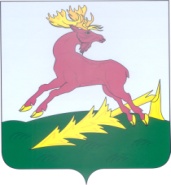 ТАТАРСТАН РЕСПУБЛИКАСЫАЛЕКСЕЕВСКМУНИЦИПАЛЬ РАЙОНЫНЫҢЛЕБЯЖЬЕ АВЫЛ ҖИРЛЕГЕ СОВЕТЫРЕШЕНИЕ14.11.2017с. ЛебяжьеКАРАР№79Приложение № 1Приложение № 1Приложение № 1Приложение № 1к решению Совета Лебяжинского сельского поселения Алексеевскогок решению Совета Лебяжинского сельского поселения Алексеевскогок решению Совета Лебяжинского сельского поселения Алексеевскогок решению Совета Лебяжинского сельского поселения Алексеевскогомуниципального района муниципального района муниципального района муниципального района от 14.11.2017 № 79от 14.11.2017 № 79от 14.11.2017 № 79от 14.11.2017 № 79                Доходы бюджета Лебяжинского сельского поселения                  Доходы бюджета Лебяжинского сельского поселения                  Доходы бюджета Лебяжинского сельского поселения                  Доходы бюджета Лебяжинского сельского поселения                  Доходы бюджета Лебяжинского сельского поселения  Алексеевского муниципального района Алексеевского муниципального района Алексеевского муниципального района Алексеевского муниципального района Алексеевского муниципального района по кодам классификации доходов бюджетапо кодам классификации доходов бюджетапо кодам классификации доходов бюджетапо кодам классификации доходов бюджетапо кодам классификации доходов бюджетаза 9 месяцев2017 годаза 9 месяцев2017 годаза 9 месяцев2017 годаза 9 месяцев2017 годаза 9 месяцев2017 годаНаименование показателяКод строкиКод дохода по бюджетной классификацииКод дохода по бюджетной классификацииИсполнениеИсполнениеНаименование показателяКод строкиКод дохода по бюджетной классификацииКод дохода по бюджетной классификацииИсполнениеИсполнениеДоходы бюджета - ИТОГО010XX2051,02051,0НАЛОГОВЫЕ И НЕНАЛОГОВЫЕ ДОХОДЫ000 100 00000 00 0000 000000 100 00000 00 0000 0001016,21016,2НАЛОГИ НА ПРИБЫЛЬ, ДОХОДЫ000 101 00000 00 0000 000000 101 00000 00 0000 00086,986,9Налог на доходы физических лиц000 101 02000 01 0000 110000 101 02000 01 0000 11086,986,9НАЛОГА  НА  ИМУЩЕСТВО000 106 00000 00 0000 000000 106 00000 00 0000 000893,7893,7Налог на имущество физических лиц000 106 01000 10 0000 110000 106 01000 10 0000 11013,013,0Земельный налог000 106 06000 10 0000 110000 106 06000 10 0000 110880,7880,7ГОСУДАРСТВЕННАЯ ПОШЛИНА000 108 00000 00 0000 000000 108 00000 00 0000 0000,60,6Государственная пошлина по делам, рассматриваемым в судах общей юрисдикции, мировыми судьями000 108 03000 01 0000 110000 108 03000 01 0000 1100,0 0,0 Государственная пошлина за государственную регистрацию, а также за совершение прочих юридически значимых действий000 108 04000 01 0000 110000 108 04000 01 0000 1100,60,6СУММЫ ПРИНУДИТЕЛЬНОГО ИЗЪЯТИЯ000 116 00000 00 0000 000000 116 00000 00 0000 0000,00,0Денежные взыскания (штрафы)000 116 51000 02 0000 140000 116 51000 02 0000 1400,00,0СРЕДСТВАСАМООБЛОЖЕНИЯ ГРАЖДАН000 117 00000 00 0000 000000 117 00000 00 0000 00035,035,0Средствасамообложения граждан, зачисляемые в бюджеты поселений000 11714000 00 0000 180000 11714000 00 0000 18035,035,0БЕЗВОЗМЕЗДНЫЕ ПОСТУПЛЕНИЯ000 200 00000 00 0000 000000 200 00000 00 0000 0001034,81034,8Безвозмездные поступления от других бюджетов бюджетной системы Российской Федерации000 202 10000 00 0000 000000 202 10000 00 0000 000448,3448,3Субсидии бюджетам субъектов Российской Федерации и муниципальных образований (межбюджетные субсидии)000 202 02000 00 0000 151000 202 02000 00 0000 1510,00,0Субвенции бюджетам субъектов Российской Федерации и муниципальных образований000 202 30000 00 0000 151000 202 30000 00 0000 15151,751,7Иные межбюджетные трансферты000 202 40000 00 0000 151000 202 40000 00 0000 151534,8534,8Прочие безвозмездные поступления от других бюджетов бюджетной системы000 202 09000 00 0000 151000 202 09000 00 0000 151Суммы, подлежащие взаимоисключению020- -        в том числе:
       доходы от уплаты процентов, пеней и 
       штрафных санкций по выданным бюджетным кредитам021 -  -       поступления от других бюджетов бюджетной
      системы Российской Федерации022- -       доходы от возвратов субсидий, субвенций
      и иных межбюджетных трансфертов прошлых лет023 -  -       возврат неиспользованных остатков субсидий,
      субвенций и иных межбюджетных трансфертов 
      прошлых лет024- - Приложение № 2Приложение № 2Приложение № 2к решению Совета Лебяжинскогосельского поселенияк решению Совета Лебяжинскогосельского поселенияк решению Совета Лебяжинскогосельского поселенияк решению Совета Лебяжинскогосельского поселенияк решению Совета Лебяжинскогосельского поселенияк решению Совета Лебяжинскогосельского поселенияк решению Совета Лебяжинскогосельского поселенияк решению Совета Лебяжинскогосельского поселенияк решению Совета Лебяжинскогосельского поселенияАлексеевского муниципального районаАлексеевского муниципального районаАлексеевского муниципального районаАлексеевского муниципального районаАлексеевского муниципального районаАлексеевского муниципального районаАлексеевского муниципального районаАлексеевского муниципального районаАлексеевского муниципального районаот 14.11.2017 №  79от 14.11.2017 №  79от 14.11.2017 №  79Ведомственная структура расходов бюджета  Лебяжинского  сельского поселения Алексеевского муниципального района за 9 месяцев2017 годаВедомственная структура расходов бюджета  Лебяжинского  сельского поселения Алексеевского муниципального района за 9 месяцев2017 годаВедомственная структура расходов бюджета  Лебяжинского  сельского поселения Алексеевского муниципального района за 9 месяцев2017 годаВедомственная структура расходов бюджета  Лебяжинского  сельского поселения Алексеевского муниципального района за 9 месяцев2017 годаВедомственная структура расходов бюджета  Лебяжинского  сельского поселения Алексеевского муниципального района за 9 месяцев2017 годаВедомственная структура расходов бюджета  Лебяжинского  сельского поселения Алексеевского муниципального района за 9 месяцев2017 годаВедомственная структура расходов бюджета  Лебяжинского  сельского поселения Алексеевского муниципального района за 9 месяцев2017 годаВедомственная структура расходов бюджета  Лебяжинского  сельского поселения Алексеевского муниципального района за 9 месяцев2017 годаВедомственная структура расходов бюджета  Лебяжинского  сельского поселения Алексеевского муниципального района за 9 месяцев2017 годаВедомственная структура расходов бюджета  Лебяжинского  сельского поселения Алексеевского муниципального района за 9 месяцев2017 годаВедомственная структура расходов бюджета  Лебяжинского  сельского поселения Алексеевского муниципального района за 9 месяцев2017 годаВедомственная структура расходов бюджета  Лебяжинского  сельского поселения Алексеевского муниципального района за 9 месяцев2017 годаВедомственная структура расходов бюджета  Лебяжинского  сельского поселения Алексеевского муниципального района за 9 месяцев2017 годаВедомственная структура расходов бюджета  Лебяжинского  сельского поселения Алексеевского муниципального района за 9 месяцев2017 годаВедомственная структура расходов бюджета  Лебяжинского  сельского поселения Алексеевского муниципального района за 9 месяцев2017 годаВедомственная структура расходов бюджета  Лебяжинского  сельского поселения Алексеевского муниципального района за 9 месяцев2017 годаВедомственная структура расходов бюджета  Лебяжинского  сельского поселения Алексеевского муниципального района за 9 месяцев2017 годаВедомственная структура расходов бюджета  Лебяжинского  сельского поселения Алексеевского муниципального района за 9 месяцев2017 годаВедомственная структура расходов бюджета  Лебяжинского  сельского поселения Алексеевского муниципального района за 9 месяцев2017 годаВедомственная структура расходов бюджета  Лебяжинского  сельского поселения Алексеевского муниципального района за 9 месяцев2017 годаВедомственная структура расходов бюджета  Лебяжинского  сельского поселения Алексеевского муниципального района за 9 месяцев2017 годаВедомственная структура расходов бюджета  Лебяжинского  сельского поселения Алексеевского муниципального района за 9 месяцев2017 годаВедомственная структура расходов бюджета  Лебяжинского  сельского поселения Алексеевского муниципального района за 9 месяцев2017 годаВедомственная структура расходов бюджета  Лебяжинского  сельского поселения Алексеевского муниципального района за 9 месяцев2017 годаВедомственная структура расходов бюджета  Лебяжинского  сельского поселения Алексеевского муниципального района за 9 месяцев2017 годаВедомственная структура расходов бюджета  Лебяжинского  сельского поселения Алексеевского муниципального района за 9 месяцев2017 годаВедомственная структура расходов бюджета  Лебяжинского  сельского поселения Алексеевского муниципального района за 9 месяцев2017 годаВедомственная структура расходов бюджета  Лебяжинского  сельского поселения Алексеевского муниципального района за 9 месяцев2017 годаВедомственная структура расходов бюджета  Лебяжинского  сельского поселения Алексеевского муниципального района за 9 месяцев2017 годаВедомственная структура расходов бюджета  Лебяжинского  сельского поселения Алексеевского муниципального района за 9 месяцев2017 годаНаименованиеВедомствоР3ПРЦСРЦСРВРВРСуммаСуммаОбщегосударственные вопросы54101904,5904,5Функционирование Главы муниципальногообразования5410102438,6438,6Глава муниципального образования541010299000020309900002030438,6438,6Расходы на выплаты персоналу в целях обеспечения выполнения функций государственными (муниципальными) органами541010299000020309900002030121121337,8337,8Расходы на выплаты персоналу в целях обеспечения выполнения функций государственными (муниципальными) органами541010299000020309900002030129129100,8100,8Функционирование исполнительных органов5410104289,5289,5Центральный аппарат541010499000020409900002040289,5289,5Расходы на выплаты персоналу в целях обеспечения выполнения функций государственными (муниципальными) органами541010499000020409900002040121121161,0161,0Расходы на выплаты персоналу в целях обеспечения выполнения функций государственными (муниципальными) органами54101049900002040990000204012912947,447,4Закупка товаров, работ и услуг для государственных (муниципальных) нужд54101049900002040990000204024424479,479,4Уплата прочих налогов, сборов, иных платежей (транспортный налог, негативка)5410104990000204099000020408528521,71,7Другие общегосударственные вопросы5410113176,4176,4Налог на имущество5410113990000295099000029500,40,4Уплата налога на имущество5410113990000295099000029508518510,40,4МУ ЦБ541011399000299009900029900176,0176,0Расходы на выплаты персоналу в целях обеспечения выполнения функций государственными (муниципальными) органами541011399000299009900029900111111124,0124,0Расходы на выплаты персоналу в целях обеспечения выполнения функций государственными (муниципальными) органами54101139900029900990002990011911937,437,4Закупка товаров, работ и услуг для государственных (муниципальных) нужд54101139900029900990002990024424414,614,6Государственная регистрация актов гражданского состояния54101139900059300990005930000Закупка товаров, работ и услуг для государственных (муниципальных) нужд54101139900059300990005930024424400Национальная оборона5410251,751,7Осуществление первичного воинского учета на территориях где отсутствуют военные комиссариаты54102039900051180990005118051,751,7Расходы на выплаты персоналу в целях обеспечения выполнения функций государственными (муниципальными) органами54102039900051180990005118012112139,739,7Расходы на выплаты персоналу в целях обеспечения выполнения функций государственными (муниципальными) органами54102039900051180990005118012912912,012,0Закупка товаров, работ и услуг для государственных (муниципальных) нужд54102039900051180990005118024424400Транспортные расходы5410408100,0100,0Субсидии на возмещение части затрат связанных с транспортом541040899000031709900003170811811100,0100,0Мероприятия по землеустройству и землепользованию5410412131,0131,0Выполнение функций органами местного самоуправления541041216001734401600173440131,0131,0Закупка товаров, работ и услуг для государственных (муниципальных) нужд541041216001734401600173440244244131,0131,0Перечисление другим бюджетам бюджетной системы РФ541050388,888,8Финансовая помощь муниципальному району54105039900025700990002570054054088,888,8Жилищно-коммунальное хозяйство54105374,3374,3Коммунальное хозяйство5410502Ж100075000Ж1000750009,69,6Закупка товаров, работ и услуг для государственных (муниципальных) нужд5410502Ж100075050Ж100075050244 244 9,69,6Коммунальное хозяйство5410503Б100078000Б100078000364,7364,7Закупка товаров, работ и услуг для государственных (муниципальных) нужд5410503Б100078010Б100078010244244137,9137,9Закупка товаров, работ и услуг для государственных (муниципальных) нужд5410503Б100078040Б10007804024424499,799,7Закупка товаров, работ и услуг для государственных (муниципальных) нужд5410503Б100078050Б10007805024424448,748,7Уплата налога на имущество5410503Б100078050Б10007805085185178,478,4Закупка товаров, работ и услуг для государственных (муниципальных) нужд5410503Б100078060Б10007806024424400Культура, кинематография, средства массовой информации54108302,5302,5Программа по профилактике терроризма54108010,30,3Закупка товаров, работ и услуг для государственных (муниципальных) нужд5410801063011099006301109902442440,30,3Культура 5410801302,2302,2Расходы на выплаты персоналу в целях обеспечения выполнения функций государственными (муниципальными) органами54108010840144091084014409111111176,376,3Расходы на выплаты персоналу в целях обеспечения выполнения функций государственными (муниципальными) органами54108010840144091084014409111911922,722,7Закупка товаров, работ и услуг для государственных (муниципальных) нужд541080108401440910840144091244244203,2203,2Всего расходов1952,81952,8